 Комплексная проверочная работа  в 3   классе                   Данная комплексная работа проводится среди учащихся начальной школы  в новой форме   в    рамках  требований  к образовательным результатам   итоговой аттестации.      Цель работы – выявление  умения решать учебные и практические задачи средствами учебных предметов, воспитание критичности мышления, интереса к умственному труду, стремление использовать  приобретенные  знания в повседневной жизни. Полнота проверки обеспечивается за счет включения заданий, составленных на материале основных разделов курса математики, русского языка, литературного чтения и окружающего мира. Содержание заданий работы позволяет обеспечить полноту проверки учебной  подготовки учащихся на базовом уровне и возможность зафиксировать достижение учащимся этого уровня. Кроме того, за счет включения заданий различной сложности работа дает возможность осуществить более тонкую дифференциацию учащихся по уровню  учебной  подготовки и зафиксировать достижение  учащимся планируемых результатов не только на базовом, но и на повышенном уровне.Работа содержит 14  заданий  и рассчитана на два  урока по  40 мин.  Оценка выполнения заданий работы и работы в целом представлена в разделе  «Характеристика  заданий комплексной работы».Рекомендации учителю по проведению комплексной работы.На выполнение комплексной  работы  отводится 80 минут. Для выполнения работы  каждому ученику нужны ручка, карандаш и линейка. Перед началом работы учитель сообщает детям: «Сегодня вы будете выполнять комплексную работу. Сейчас я раздам  листы  с заданиями. Не начинайте выполнять работу без моего разрешения». После раздачи  листов  с заданиями учащиеся подписывают их. После этого учитель   проводит    инструкцию для учащихся.  ИНСТРУКЦИЯ ДЛЯ УЧАЩИХСЯ            В работе тебе встретятся разные задания. В некоторых заданиях нужно будет выбрать ответ из нескольких предложенных и поставить галочку   рядом с ответом, который ты считаешь верным. В некоторых заданиях потребуется записать только полученный краткий ответ в виде числа или слов в специально отведенном  для этого месте. В работе будут задания, в которых надо записать решение или краткий  ответ и объяснение этого ответа.              Внимательно читай задания! Одни задания покажутся тебе легкими, другие – трудными. Если ты не  знаешь, как выполнить задание, пропусти его и переходи к следующему. Если останется время, можешь еще раз попробовать выполнить пропущенные задания. Если ты ошибся и хочешь исправить свой ответ, то зачеркни его и обведи или запиши тот ответ, который считаешь верным.  Желаем успеха!«Есть ли у вас вопросы?» После ответов на вопросы следует сказать:  «Внимательно читайте каждое задание, отмечайте или записывайте  свои ответы так, как это указано в задании.  Приступайте к работе». По мере того, как дети будут справляться с заданиями, учитель подходит к ним и проверяет, на все ли задания они ответили (некоторые дети могут пропустить задание, забыть выполнить, отвлечься и т.п.), но не подсказывать им. После завершения работы учитель собирает листы с выполненными заданиями, передает их представителю администрации или эксперту.     Комплексная работа для  3 класса                        2015-2016                 ФИ ученика_______________________________________________Пингвины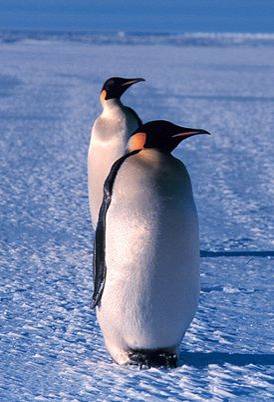 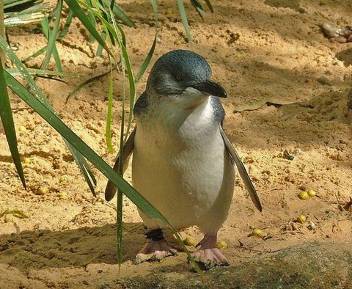      Императорский пингвин                          Малый пингвинОСНОВНАЯ ЧАСТЬНачни читать текст про себя или тихо вполголоса. По сигналу учителя поставь палочку после того слова, до которого ты дочитаешь. Дочитай текст до конца.  Задание 1.                                                                                 А.  Найди в тексте четвёртый абзац. Спиши его. ________________________________________________________________________________________________________________________________________________________________________________________________________________________________________________________________________Проверь свою запись, если надо, исправь.В. Подчеркни грамматическую основу предложения, в котором говорится, как пингвины передвигаются по суше. Укажи, какими частями речи выражены главные и второстепенные члены этого предложения. Задание 2.Что НЕ умеют делать пингвины?  прыгать                     	летать  нырять               	плаватьЗадание 3.Определи жанр этого текста:а) стихотворение;б) авторская сказка;в) научно-популярный рассказ;г) басня.Задание 4.Найди в  третьем абзаце  по одному примеру на каждую из орфограмм, указанных в таблице. Впиши их в таблицу, не изменяя формы слова. Орфограмму подчеркни.Задание 5.А.  Выпиши из 1 абзаца  одно слово, которое    имеет звуков больше, чем букв. Запиши это слово и определи  количество букв и звуков в нем.Ответ: ________________ букв___________звуков________________Б.  Подчеркни  в этом слове буквы, обозначающие мягкие  согласные звуки.Ответ: _____________________________________________________Задание 6.    За три часа пингвин проплыл . Сколько часов ему потребуется, чтобы проплыть  ?Ответ:_____________________________________________________________Задание 7. Найди в тексте, чему может быть равна  длина  малого пингвина и вырази эту величину в более мелких единицах.
_____________________________________________________________________
Задание 8.  Рассмотри таблицу. Выполни задания.
- Какой пингвин длиннее и на сколько?_________________________________________________________________________________________________________________________________________ -Выбери правильные ответы:
- Какова масса 6  императорских пингвинов и 5  королевских?А)   4 т Б)    4 цВ)    Г)    Задание 9. А.  К какому классу относятся пингвины?Б. Приведи примеры животных, относящихся к данному классу.ДОПОЛНИТЕЛЬНАЯ ЧАСТЬЗадание 1.  Найди и обозначь ( V )  места обитания пингвинов.А) луг;                                                     Г) скалистый берег; Б) озеро;	Д)  пруд;В)  море;	Е)  речка.Задание 2.Что входит  в рацион питания пингвинов? Подчеркни.Рыба, насекомые,  орехи, головоногие моллюски, птицы, мелкие животные.Задание 3.Подбери синонимы к словам из текста:Суша– ______________________________________________________Крупный  – _____________________________________________________Древние  –_____________________________________________________Задание 4.Используя данные текста, составьте  и запишите задачу в 2 действия. ____________________________________________________________________________________________________________________________________________________________________________________________________________________________________________________________________________________________________________________________________________________________________________________________________________Решите  ее:Задание 5Объясните смысл слова  скалистый (берег), разберите слово по составу. Подберите к этому слову однокоренные слова:_________________________________________________________________________________________________________________________________________________________________________________________________________________                                                       Характеристика заданий  и оценка  итоговой комплексной работы.По результатам итоговой проверочной работы учитель может не только относительно объективно оценить уровень подготовки каждого ученика и выявить группы риска, но и оценить эффективность собственного процесса обучения и принять необходимые меры для коррекции. 	Примерные ориентиры для отнесения детей к той или иной группе для данной контрольной работы составляют:Группа риска – дети, набравшие суммарно менее 8 баллов из 32 возможных.Группа детей, достигших уровня базовой подготовки, но не превышающих его – дети, набравшие суммарно от 8 до 21 балла (из 32 возможных).Группа детей, достигших как базового, так и более высоких уровней – дети, набравшие суммарно более 21 баллов (из 32 возможных).	С помощью данной работы возможно оценить и отдельные, описанные выше, важнейшие аспекты обучения по отдельным предметам, включая сформированность умственных действий         Пингвины - удивительные существа, не похожие ни на кого из ныне живущих птиц. Они лучше всех приспособлены к обитанию в водной стихии и проводят в воде более половины жизни. Там пингвины  охотятся на рыбу и головоногих моллюсков, проглатывая прямо под водой. Суша им необходима только в период размножения и линьки, поэтому пингвины могут месяцами вообще не выходить на скалистый берег.         Пингвины отличаются друг от друга размерами. Самый крупный – императорский пингвин – весит до 40кг и достигает в длину 117см, самый мелкий – малый пингвин – достигает 1,5кг и имеет длину тела всего 40см.         Летать эти древние птицы не могут, но зато отлично плавают. Ныряют пингвины на глубину 130м, могут оставаться под водой до 18 минут и плыть со скоростью .           По суше они передвигаются мелкими шажками. Но  могут и прыгать, и быстро скользить, лёжа на животе и отталкиваясь ножками и ластами.5121724303641465259657381889596103110113Название орфограммыПример слова с данной орфограммой1. Проверяемые безударные гласные в корне  слове.2.  Разделительный мягкий знак3. Парные согласныеВесДлина
Императорский пингвин
Королевский пингвинЧасть работыНомерзаданияУчебный предмет,раздел/темаПланируемые результатыПланируемые результатыУровеньсложностизаданияЧасть работыНомерзаданияУчебный предмет,раздел/темапредметные баллУУДУровеньсложностизаданияМакс. баллМакс. баллЧтение, навыки чтенияСкорость чтения не сплошного текста про себя или шёпотом.В баллах не оцениваетсяРегулятивные: умение                                               принимать и сохранять                                               учебную цель. Базовый Основная часть1Чтение,выборочное чтениеРусский язык, морфология,списываниеУметь находить содержащийся в тексте ответ на поставленный вопрос-Правильно списать абзац-Уметь выделять грамматическую основу в распространённом предложении-Определять части речи.11      1Регулятивные:  умение                                    ориентироваться в тексте,                                 осуществлять самопроверкуПознавательные общеуч.:                        умение находить в тексте прямой ответ                на поставленный вопрос; умение                           правильно, без ошибок                                списыватьабзац; умение                              выделять грамматическую основу                               в распространённом                                          предложении; определять части речи.Базовый33 Основная часть2.Чтение,поисковое чтениеУметь находить в тексте конкретные сведения, опираясь на содержащую в нём информацию.1Регулятивные: умение                             ориентироваться в структуре                          текстаПознавательные общеуч.:                           умение находить в тексте конкретные                                         сведения.Базовый11 Основная часть3.Чтение, развитие речиУметь различать жанры художественной литературы1Регулятивные: уметь работать                      с информацией, представленной                 в разных форматах: текст и рисунок,                                        умение высказывать свое                             предположение.Познавательные логические                        : умение строить логические                             рассуждения в процессе                                   анализа литературного                                    произведения и на основании                         собственного жизненного                                опыта; Познавательные общеуч:                        умение осуществлять поиск                                     необходимой информации                            для выполнения учебных заданий. Базовый 11 Основная часть4.Русский язык, орфография.Уметь находить и выделять орфограммы: безударная гласная –разделительный мягкий знак– парные  согласные -1      11Регулятивные: умение                               ориентироваться в структуре                           текста, умение следовать инструкции                       при выполнении задания,                                            осуществлять самопроверку.Познавательные общеуч.:умение осуществлять                                классификацию слов по                                заданным критериям; умение                          владеть общим способом                          проверки орфограмм в словах.Базовый33 Основная часть5.Русский язык,  фонетикаУметь находить в  тексте  слова, где звуков больше, чем букв –подсчитывать количество букв, звуков – буквы, обозначающие мягкие   согласные звуки -111Регулятивные: умение                        принимать и сохранять учебную цель; Познавательные общеуч.:умение находить в тексте                              слова, где звуков больше, чем букв,                            подсчитывать количество букв, звуков.буквы, обозначающие мягкие                         согласные звуки.Базовый33 Основная часть6.Математика, текстовые задачиУметь решать составную текстовую задачу (в 2 действия)2Регулятивные: умение                        оценивать, что уже известно и что надо                           узнать; умение рассуждать и пояснять                        свои действия.Познавательные общеуч.:                          умение осуществлять анализ условия                               задачи, умение решать задачу                           разными способами. Базовый22 Основная часть7.Математика,действие с именованными числамиУметь находить нужные величины в тексте и переводить их в более мелкие единицы1Регулятивные: умение                                  принимать и сохранять                                        учебную цель; Познавательные общеуч.:Умение  находить нужные                                      величины в тексте и                                                             переводить их в более                                           мелкие единицыБазовый 11 Основная часть8.Математика, текстовые задачи, сравнение величин.Знать и оперировать понятиями «больше», «меньше»; перевести крупные единицы в мелкие -уметь решать задачи на разностное сравнение - Уметь решать составную текстовую задачу (в 3 действия) -112Регулятивные: умение                                            самостоятельно планировать                                  собственную вычислительную                                деятельность и действия,                                     необходимые для решения                                    задачи.Познавательные общеуч.:                                 умение преобразовывать и                                 сравнивать величины; Базовый44 Основная часть9.Окружающий мир, классификация животныхЗнать классификацию животных и признаки классификации - Приводить правильные примеры 11Регулятивные: умение                                    находить ответ  на                                                  поставленный  вопрос.                                Познавательные:  умение                                 применять знания, полученные                                  раннее на уроках и из                                        дополнительных источников;                                            умение устанавливать аналогии. Базовый22ВСЕГОВСЕГОВСЕГО9 заданий базового уровня, максимальный балл- 20 балл; 9 заданий базового уровня, максимальный балл- 20 балл;                    Дополнительная часть1Окружающий мир, природные сообществаЗнать  места обитания пингвинов опираясь на текст( по 1 б за  правильный ответ)Знать  места обитания пингвинов опираясь на текст( по 1 б за  правильный ответ)2Регулятивные: умение                        ориентироваться в тексте;.Познавательные                                            общеуч.: умение работать с  тестом  на                                            основе анализа исходного                                        текста,                                                             Познавательные                                        логические: умение                                    строить логическую                                     цепочку рассуждений.Повышенный2                   Дополнительная часть2Окружающий мир, поисковое чтениеУмение находить в тексте конкретные сведения и ориентироваться в структуре текста, знание основных особенностей питания пингвинов(по 0,5 б. за слово)Умение находить в тексте конкретные сведения и ориентироваться в структуре текста, знание основных особенностей питания пингвинов(по 0,5 б. за слово)1Регулятивные: умение                                 находить ответ  на                                поставленный  вопрос.                Познавательные:                                умение  применять                                знания, полученные                                           раннее на уроках и                                               из дополнительных                                       источников; умение                                    устанавливать аналогии.  Повышенный1                   Дополнительная часть3Русский язык, чтение, поисковое чтение,Умение анализировать и приводить примеры синонимичных слов(по 1 б. за слово)Умение анализировать и приводить примеры синонимичных слов(по 1 б. за слово)3Регулятивные: умение                          ориентироваться в                             структуре текстаПознавательные                            общеуч.:  Уметь                               анализировать и                                        приводить примеры                               синонимичных словПовышенный 3                   Дополнительная часть4.Математика, текстовые задачиУметь самостоятельно составлять и решать задачу; понимать функции условия и вопроса задачи.Уметь самостоятельно составлять и решать задачу; понимать функции условия и вопроса задачи.3Регулятивные: умение                                        оценивать правильность                    хода решения и реальность                                              ответа на вопрос задачи;                                    умение                                                  продемонстрировать                              навыки контрольно-                             оценочной деятельности                                                   и при необходимости                                     внести изменения.Познавательные общеуч.: умение самостоятельно                                                составлять                                                математическую задачу,                                отвечающую заданным                          требованиям, и решать её.Повышенный3                   Дополнительная часть5.Русский язык, лексика, словообразование.Уметь различать родственные слова и формы слова, находить в словах окончание, корень, приставку, суффикс -  пополнять свой словарный запас, подбор родственных слов - Уметь различать родственные слова и формы слова, находить в словах окончание, корень, приставку, суффикс -  пополнять свой словарный запас, подбор родственных слов -      111Регулятивные: умение                              принимать и сохранять                              учебную цель.Познавательные                                общеуч: умение                              сформулировать                                            определение, дать краткое и четкое толкование смысла слова,                      называющего                                                    конкретный предмет,                                          умение подбирать                                             однокоренные слова к                                          сложным словам, умение                                находить в словах                                                   морфемы; умение                                                подбирать однокоренные                                       слова.Повышенный3ВСЕГОВСЕГОВСЕГО5 заданий повышенного уровня,                                                                                 максимальный балл- 12 баллов; 5 заданий повышенного уровня,                                                                                 максимальный балл- 12 баллов; 5 заданий повышенного уровня,                                                                                 максимальный балл- 12 баллов; 5 заданий повышенного уровня,                                                                                 максимальный балл- 12 баллов; 5 заданий повышенного уровня,                                                                                 максимальный балл- 12 баллов; Всего: 9 заданий базового уровня                                                                              (от 0 до 20 балл) и 5 заданий повышенного уровня                                                                         (от  0 до 12 баллов) всего 32 балла.Итого: максимальный балл за                                                                       работу – 32  баллаВсего: 9 заданий базового уровня                                                                              (от 0 до 20 балл) и 5 заданий повышенного уровня                                                                         (от  0 до 12 баллов) всего 32 балла.Итого: максимальный балл за                                                                       работу – 32  баллаВсего: 9 заданий базового уровня                                                                              (от 0 до 20 балл) и 5 заданий повышенного уровня                                                                         (от  0 до 12 баллов) всего 32 балла.Итого: максимальный балл за                                                                       работу – 32  баллаВсего: 9 заданий базового уровня                                                                              (от 0 до 20 балл) и 5 заданий повышенного уровня                                                                         (от  0 до 12 баллов) всего 32 балла.Итого: максимальный балл за                                                                       работу – 32  баллаВсего: 9 заданий базового уровня                                                                              (от 0 до 20 балл) и 5 заданий повышенного уровня                                                                         (от  0 до 12 баллов) всего 32 балла.Итого: максимальный балл за                                                                       работу – 32  балла